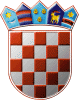 REPUBBLICA DI CROAZIACOMMISSIONE ELETTORALE CITTADINACITTÀ DI PULA-POLACLASSE: 013-03/21-01/1N.PROT: 2168/01-02-05-0306-21-14PULA - POLA, 28 aprile 2021In base dell’articolo 22 della Legge sulle elezioni amministrative ”Gazzetta ufficiale”, n. 144/12,121/16, 98/19, 42/20,144/20 e 37/21), la Commissione elettorale cittadina della Città di PULA-POLA, deliberando sulla proposta delle candidature presentate dal proponente ISTARSKI DEMOKRATSKI SABOR/DIETA DEMOCRATICA ISTRIANA - IDS, ISTARSKA STRANKA UMIROVLJENIKA - PARTITO ISTRIANO DEI PENSIONATI - ISU - PIP, ZELENI SAVEZ – ZELENI/ ALLEANZA VERDE - VERDI, stabilisce e accetta la VALIDITÀ DELLA CANDIDATURAPER LE ELEZIONI A SINDACO E VICE SINDACODELLA CITTÀ DI PULA-POLACandidata: ELENA PUH BELCI; POLA, STRADA DEI POZZI, 6; nata il  13/08/1972, CIP: 79727952777; F.Candidato a vice sindaco: ROBERT CVEK; POLA, VIA VELI JOŽE 16; nato il  26/10/1976, CIP: 55241570447; M.ISTARSKI DEMOKRATSKI SABOR (IDS) / DIETA DEMOCRATICA ISTRIANA (IDS)ISTARSKA STRANKA UMIROVLJENIKA / PARTITO ISTRIANO DEI PENSIONATI (ISU-PIP)ZELENI SAVEZ - ZELENI / ALLEANZA VERDE (VERDI)IL PRESIDENTEIGOR RAKIĆ, m.p.